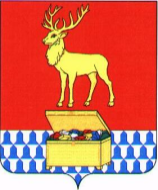 СОВЕТ КАЛАРСКОГО МУНИЦИПАЛЬНОГО ОКРУГАЗАБАЙКАЛЬСКОГО КРАЯРЕШЕНИЕ13 августа 2021 года								№ 112с. ЧараОб отмене некоторых муниципальных  правовых актовВ соответствии со статьей 48 Федерального закона от 06 октября 2003 года № 131-ФЗ «Об общих принципах организации местного самоуправления в Российской Федерации», во исполнение протестов прокурора Каларского района (экспертных заключений Администрации Губернатора Забайкальского края ЭЗ-323 от 05.05.2017г., ЭЗ-644 от 22.08.2017г., ЭЗ-438 от 19.09.2018г.), руководствуясь статьей 30 устава Каларского муниципального округа Забайкальского края, Совет Каларского муниципального округа Забайкальского края решил:1. Отменить следующие решения:Совета городского поселения «Новочарское» от 25 августа 2009 года № 163 «Об утверждении реестра должностей муниципальной службы в администрации городского поселения «Новочарское»;Совета городского поселения «Новочарское» от 15 декабря 2017 года № 24 «Об утверждении перечня должностных лиц органа местного самоуправления городского поселения «Новочарское», уполномоченных составлять протоколы об административных правонарушениях»;Совета сельского поселения «Чапо-Ологское» от 14 февраля 2014 года № 05 «Об утверждении положения о порядке взаимодействия органов местного самоуправления с уголовно-исполнительной инспекцией при отбывании наказания в виде обязательных и исправительных работ на территории сельского поселения «Чапо-Ологское».2. Настоящее решение вступает в силу на следующий день после дня его официального опубликования (обнародования) на официальном сайте Каларского муниципального округа Забайкальского края.Глава  Каларского муниципального округа Забайкальского края 							С.А.	Климович